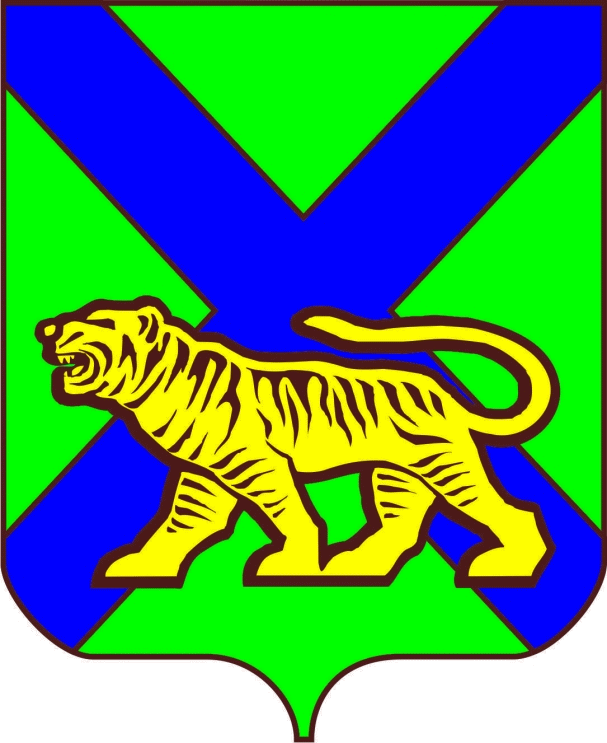 ТЕРРИТОРИАЛЬНАЯ ИЗБИРАТЕЛЬНАЯ КОМИССИЯ СПАССКОГО РАЙОНАРЕШЕНИЕ 13 часов 20 минут 		г. Спасск-ДальнийПроверив соответствие порядка выдвижения Ключника Александра Игоревича, кандидата на должность главы Прохорского сельского поселения Спасского муниципального района, выдвинутого в порядке самовыдвижения, требованиям Федерального закона «Об основных гарантиях избирательных прав и права на участие в референдуме граждан Российской Федерации», Избирательного кодекса Приморского края, необходимые для регистрации кандидата документы, в соответствии со статьями 32, 33, 35, 38 Федерального закона «Об основных гарантиях избирательных прав и права на участие в референдуме граждан Российской Федерации», статьями 38, 40, 41, 46, 49 Избирательного кодекса Приморского края, территориальная избирательная комиссия Спасского района установила следующее.В соответствии с решением территориальной избирательной комиссии Спасского района от 21 июня 2022 года № 479/88 для регистрации гражданина кандидатом на должность главы Прохорского сельского поселения Спасского муниципального района необходимо представить не менее 10 достоверных подписей избирателей и не более 14 подписей.  08 июля 2022 года кандидатом на должность главы Прохорского сельского Спасского муниципального  района Ключником Александром Игоревичем были представлены подписные листы с 14 подписями избирателей, из которых в соответствии  с частью 2 статьи 47 Избирательного кодекса Приморского края было проверено 14 подписей. В итоговом протоколе проверки подписных листов с подписями избирателей в поддержку выдвижения кандидата на должность главы Прохорского сельского поселения Спасского муниципального района Ключника Александра Игоревича рабочей группой указано, что из 14 проверенных подписей  недействительными и недостоверными были признаны 0 (ноль) подписей.Территориальная  избирательная комиссия Спасского района   соглашается с предложением Рабочей группы по проверке достоверности подписей избирателей и данных об избирателях, поставивших свои подписи в поддержку выдвижения кандидата на должность главы Прохорского сельского поселения Спасского муниципального района, о признании действительными  14 подписей избирателей (итоговый протокол  и ведомость прилагается).На основании вышеизложенного, руководствуясь статьями 32, 33, 35, 38 Федерального закона «Об основных гарантиях избирательных прав и права на участие в референдуме граждан Российской Федерации», статьями 38, 40, 41, 46, 47, 49 Избирательного кодекса Приморского края, территориальная избирательная комиссия Спасского районаРЕШИЛА:1. Зарегистрировать 17 июля 2022 года в 13 часов 20 минут кандидатом на должность главы Прохорского сельского поселения Ключника Александра Игоревича, 1983 года рождения, выдвинутого в порядке самовыдвижения.2. Выдать Ключнику Александру Игоревичу удостоверение о регистрации установленного образца.3. Опубликовать настоящее решение в газете «Родное село».4. Направить настоящее решение в Избирательную комиссию Приморского края для размещения на официальном сайте в информационно-телекоммуникационной сети «Интернет».5. Разместить настоящее решение на официальном сайте администрации Спасского муниципального района в информационно-телекоммуникационной сети Интернет в разделе «Территориальная избирательная комиссия».Председатель комиссии 				                          	Н.В. БорецкаяСекретарь заседания								О.В. Седова 17.07.2022                   №  501/96 О регистрации кандидата на должность главы Прохорского сельского поселения Спасского муниципального района Ключника А.И.